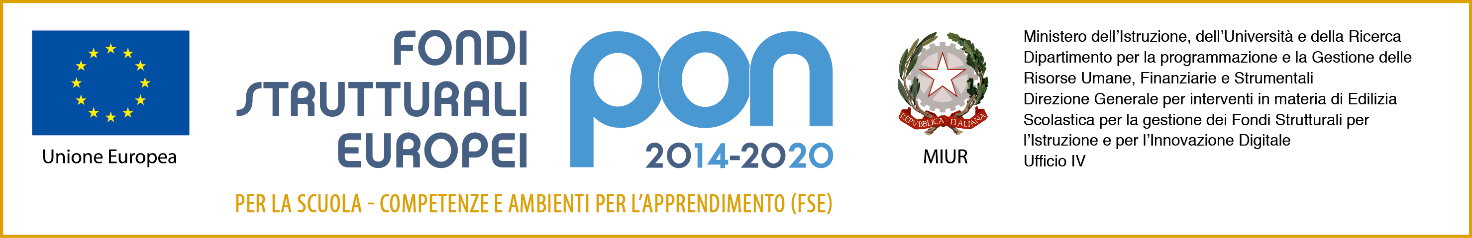 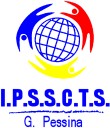 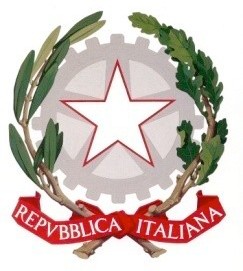 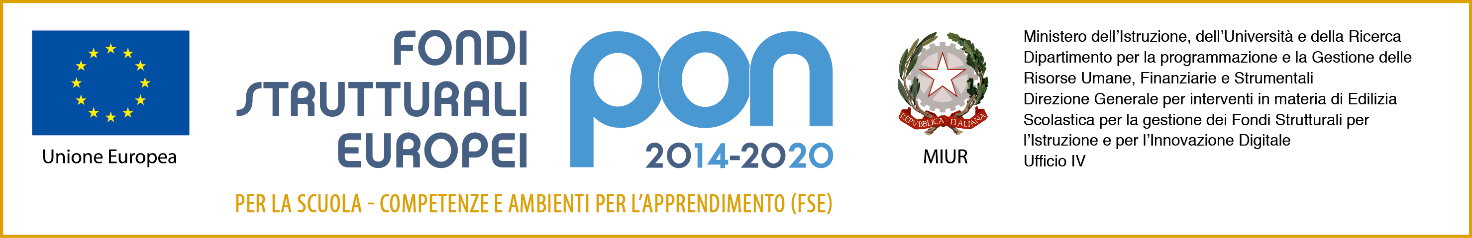 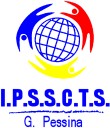 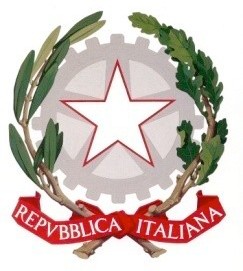 Il sottoscritto/a ________________________________________________________________ nato/a ______________________________________ il _______________________________ residente a ______________________________ via/piazza _____________________________ iscritto/a per l’anno scolastico 2022/23 alla classe 5^ sez._____________________ dell’Istituto CHIEDE ai sensi della C. M n. 24344 del 23/09/2022 di essere ammesso a sostenere gli esami di stato a conclusione dell’anno scolastico, nella sessione ordinaria, per il conseguimento del diploma di:  □ Servizi per la sanità e l’assistenza sociale □ Servizi commerciali  Si allega attestazione del versamento della tassa per l’esame di stato di euro 12,09 sul c/c postale 1016 intestato a –Agenzia delle entrate-Centro operativo di Pescara- Tasse scolastiche e l’attestazione del versamento di € 15.00 quale contributo all’istituto per l’Esame di Stato.Il/la sottoscritto/a dichiara inoltre ai sensi della legge 31/12/1996 n. 675 e succ. modifiche (tutela della privacy) di  □ dare □ non dare il proprio consenso al trattamento dei dati personali da comunicare alle ditte che richiedano nominativi per eventuali assunzioni. Como,  	 	 	 	 	 	 	firma dello studente  	 	 	 	 	 	_____________________________  	 	 	 	 	 	 	firma del genitore   	 	 	 	 	 	     (solo per studente minorenne) 